MIDDLESEX FOOTBALL ASSOCIATION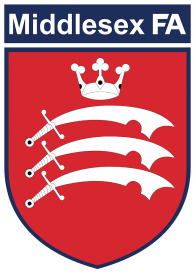 REFEREE PROMOTION SCHEMEObservation CoordinatorJim Upfold, 3 Green Dragon Lane, Brentford, Middlesex. TW8 0ENEmail:  jimupfold@sky.com	jimupfold@virginmedia.comTel: (M) 07931 789197Thank you for showing an interest in the Middlesex FA Promotion Scheme. This document details key information on the promotion scheme, including prerequisites and criteria for each level. Please read all the information carefully and ensure you that you can fulfil all aspects of the scheme.WHAT IS THE REFEREE PROMOTION SCHEME?PREREQUISITES FOR THE PROMOTION SCHEMECRITERIA FOR LEVEL 7-6 PROMOTIONCRITERIA FOR LEVEL 6-5 PROMOTIONWOMEN’S GAME PROMOTION PATHWAYPROMOTION IN-SERVICE TRAININGHOW DO I APPLY FOR THE PROMOTION SCHEME?APPENDIX 1: RECORD OF MATCHES OFFICIATED 2019/20 SEASONWHAT IS THE REFEREE PROMOTION SCHEME?As a registered official, you have the opportunity to progress to higher levels through the Referee Promotion Scheme. Your 'level' signifies your seniority within refereeing. Unless you are under the age of 16, all referees will start at Level 7 and can progress as far as the International FIFA list. Middlesex FA and the Middlesex FA Referees’ Committee oversee the running of promotions up to Level 5. Level T - TraineeLevel Y - Youth Referee (qualified referees under 16 years old)Level 7 - Junior County RefereeLevel 6 –County RefereeLevel 5 - Senior County RefereeLevel 4 - Supply League Referee/Contributory League AssistantLevel 3 - Contributory League Referee/Panel League AssistantLevel 2 - Panel League Referee/Football League AssistantLevel 1 - Football League RefereeSelect Group - FA Premier League RefereeFIFA List - International RefereePREREQUISITES FOR THE PROMOTION SCHEME:Aged 16 years or overHave been a registered referee for at least one full seasonRefereed at least 20 games in the previous season and have a record of these games (please use Appendix 1 included within this document)Completion of R5 Form sent to Middlesex FA before the deadline along with bond paymentCRITERIA FOR LEVEL 7-6 PROMOTION:Attend an In Service Training Seminar specifically designated for promotion candidates at their current level during each promotion seasonMust pass an examination on the Laws of the Game during each promotion season specifically designated for promotion candidates at their current levelMust keep the Observation Co-ordinator apprised of every competitive match they officiate, from U17 and above, giving prior notice of time and venueMust officiate on a minimum of 20 11v11 competitive matches during the period of the promotion year (i.e. 01/03/18 to 28/02/19) on at least two leaguesMust ensure that 70% of their matches are at open-age (adult) levelWill be observed on a minimum of three matches by county observersCRITERIA FOR LEVEL 6-5 PROMOTION:Attend an In Service Training Seminar specifically designated for promotion candidates at their current level during each promotion seasonMust pass an examination on the Laws of the Game during each promotion season specifically designated for promotion candidates at their current levelMust keep the Observation Co-ordinator apprised of every competitive match they officiate, from U17 and above, giving prior notice of time and venueMust officiate on a minimum of 20 11v11 competitive matches during the period of the promotion year (i.e. 01/03/18 to 28/02/19) on at least two leaguesMust ensure that 70% of their matches are at open-age (adult) levelWill be observed on a minimum of three matches by county observersMust have completed ten 11v11 senior matches as an appointed assistant referee during the promotion seasonWOMEN’S GAME PROMOTION PATHWAY New to the 2019/20 season, the FA has launched a new Women’s Game Promotion Pathway. Available to both men and women, the pathway allows progression for referees willing to solely dedicate themselves to the women’s game as well as those wishing to follow a route in both the men’s and women’s game. WOMEN’S YOUTH REFEREE (YW) – WOMEN’S REGIONAL REFEREE (4W)Promotion from YW to 4W is automatic when the referee turns 16.WOMEN’S REGIONAL REFEREE (4W) – WOMEN’S NATIONAL REFEREE (3W)Referees must submit an R5 Form and Criteria:Minimum of 1 season and/or 20 games (70% must be in women’s adult football at tier 5/6/7 of the women’s pyramid)Minimum of 3 assistant referee appointments (ideally on FAWNL games)Minimum of 3 observations on women’s games attaining 3 standard expected or aboveSuccessful completion of laws of the game examPROMOTION IN-SERVICE TRAININGPromotion In-Service training is for referee promotion candidates only. Each candidate will attend a venue for a day where they will take part in a number of training/development drills led by a Middlesex FA Referee Tutor. Those involved in the training will also have to sit a Laws of the Game exam. This training is an integral part of the Referee Promotion Scheme and is a requirement of any promotion.HOW DO I APPLY FOR THE PROMOTION SCHEME?You will need to fully complete the R5 Form which can be found on the Referee Promotion page of the website and send to the Middlesex FA office, along with a bond for £50-00 which will be your deposit for the scheme. For further information, please do not hesitate to contact the Middlesex FA office on 020 8515 1919 or the Observation Co-ordinator, Jim Upfold, on 07931 789197. APPENDIX 1:		RECORD OF MATCHES OFFICIATED 2019/20 SEASONDATECOMPETITIONTEAMSRAR1234567891011121314151617181920